URZĄD MIASTA ŻYRARDOWA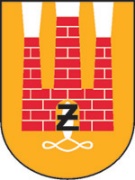              Plac Jana Pawła II Nr 1, 96-300 Żyrardów, tel.: 46 858-15-60www.zyrardow.pl, www.bip.zyrardow.plŻyrardów, 11.07.2023 r.ZP.271.2.25.2023.MPDo wszystkich WykonawcówInformacja o wniesieniu odwołania oraz wezwanie do przystąpienia do postępowania odwoławczego	Dotyczy postępowania o udzielenie zamówienia publicznego prowadzonego w trybie przetargu nieograniczonego pn. „Usługa w zakresie publicznego transportu zbiorowego 
w ramach lokalnego transportu zbiorowego”.Zamawiający działając na podstawie art. 524 ustawy z dnia 11 września 2021 r. Prawo zamówień publicznych (Dz. U. z 2022 r. poz. 1710 ze zm.), zwanej dalej także ,, ustawą” zawiadamia , iż w dniu 10.07.2023 r. wpłynęła do Zamawiającego pocztą elektroniczną kopia odwołania, złożonego przez Wykonawcę Przedsiębiorstwo Komunikacji Samochodowej w Grodzisku Maz. Sp. z o.o., ul. Chełmońskiego 33, 05-825 Grodzisk Mazowiecki.W związku z powyższym Zamawiający przesyła w załączeniu kopię odwołania, jednocześnie wzywając Wykonawców do przystąpienia do postępowania odwoławczego.Zgodnie z art. 525 ust. 1 ustawy Wykonawca może zgłosić  przystąpienie do postępowania odwoławczego w terminie 3 dni od dnia otrzymania kopii odwołania, wskazując stronę, do której przystępuje i interes w uzyskaniu rozstrzygnięcia na korzyść strony, do której przystępuje. Zgodnie 
z art. 525 ust. 2 ustawy zgłoszenie przystąpienia doręcza się Prezesowi Izby, a jego kopię przesyła się Zamawiającemu oraz Wykonawcy wnoszącemu odwołanie. Do zgłoszenia przystąpienia dołącza się dowód przesłania kopii zgłoszenia przystąpienia Zamawiającemu oraz Wykonawcy wnoszącemu odwołanie.Wymagana forma dotycząca złożenia przystąpienia do postępowania odwoławczego określona została w art. 508 ust. 1 ustawy oraz Rozporządzeniu Prezesa Rady Ministrów z dnia 30.12.2020r. w sprawie postępowania przy rozpoznawaniu odwołań przez Krajową Izbę Odwoławczą ( Dz. U. 2020 poz. 2453)Zgodnie z art. 525 ust. 3 ustawy Wykonawcy, którzy przystąpili do postępowania odwoławczego, stają się uczestnikami postępowania odwoławczego, jeżeli mają interes w tym, aby odwołanie zostało rozstrzygnięte na korzyść jednej ze stron.Zamawiający informuje, że zasady dotyczące przystąpienia do postępowania odwoławczego regulują art. 524-527 ustawy. 	(-) Prezydent Miasta Żyrardowa             Lucjan Krzysztof Chrzanowski